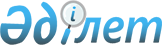 Положение о Центральной комиссии по разработке нефтяных и газовых месторождений
					
			Утративший силу
			
			
		
					Приказ Министерства энергетики, индустрии и торговли Республики Казахстан от 19 октября 1998 г. N 200 Зарегистрирован Министерством юстиции Республики Казахстан 05.11.1998 г. N 636. Утратил силу - приказом Министра энергетики и минеральных ресурсов Республики Казахстан от 21 марта 2001 года N 70 ~V011465



          В соответствии с Положением о Министерстве энергетики, индустрии и 
торговли, утвержденном Постановлением Правительства Республики Казахстан 
от 22.07.98 г.  
 P980686_ 
 , в целях упорядочения требований к проектным 
технологическим документам по разработке нефтяных, газовых и 
газоконденсатных месторождений на территории Республики Казахстан, 
осуществления единой государственной политики по контролю за состоянием 
разработки и эффективного использования потенциала нефтяных и газовых 
месторождений, приказываю:




          1. Создать Центральную комиссию по разработке нефтяных и газовых 
месторождений (ЦКР) при Министерстве энергетики, индустрии и торговли.




          2. Возложить на ЦКР права и функции экспертизы и утверждения 
технологических проектных и нормативных документов по разработке нефтяных, 
газовых и газоконденсатных месторождений, осуществления контроля за 
разработкой этих месторождений, а также за эксплуатацией подземных 
хранилищ нефти и газа.      




          3. Решения и указания ЦКР по вопросам, отнесенным к ее компетенции, 
являются обязательными для исполнения всех хозяйствующих субъектов в 
Республике Казахстан, в том числе иностранных, занимающихся 
проектированием и осуществлением разработки нефтяных, газовых и 
газоконденсатных месторождений, эксплуатацией подземных хранилищ нефти и 
газа.




          4. Утвердить состав ЦКР (прилагается).




          5. Утвердить состав независимых экспертов (прилагается).




          6. Утвердить Положение о ЦКР (прилагается).




          7. Признать утратившими силу приказ Министерства энергетики и 
природных ресурсов N 60 от 24 июня 1997 г.  
 V970349_ 
 








          Министр        





                                              Утверждено



                                       приказом Министра энергетики,
                                          индустрии и торговли РК
                                       от 19 октября 1998 года N 200











                                        Состав Центральной комиссии




          по разработке нефтяных и газовых месторождений
     
     1. Бозумбаев К.А.        - Директор Департамента нефти и газа,        
 
                                председатель комиссии;     
     2. Елеманов Б.Д.         - Директор Департамента недропользователя
                                Госкоминвеста РК, зам.председателя 
                                комиссии;                      
     3. Нупов К.Ш.            - Заместитель директора Департамента нефти и 
 
                                газа, зам.председателя комиссии;
     
                                Члены комиссии:
     
     4. Сейдагалиев Ш.С.      - начальник отдела нормативов и              
 
                                лицензирования Департамента нефти и газа;
     5. Ташметов А.Ж.         - начальник отдела рынка газа Департамента
                                нефти и газа;
     6. Карабалин У.С.        - Вице-президент ННК "Казахойл";
     7. Шагиров А.Б.          - начальник отдела по надзору в нефтегазовой
                                и химической промышленности, геологии
                                Департамента по Государственному надзору 
                                за чрезвычайными ситуациями, безопасным    
 
                                ведением работ в промышленности и горному 
                                надзору;
     8. Утеев Т.              - начальник отдела углеводородного сырья 
                                Министерства экологии и природных ресурсов;
     9. Сагынгалиев Т.        - начальник отдела углеводородного сырья
                                Государственной комиссии по запасам 
                                Комитета геологии и охраны недр;
     10. Нысынгалиев А.       - директор института "Каспиймунайгаз";
     11. Герштанский О.С.     - Генеральный директор "НИПИмунайгаз";
     12. Досмухомбетов М.Д.   - главный менеджер по геологии ННК 
                                "Казахойл";
     13. Аскарова М.Т.        - главный специалист Департамента нефти и    
 
                                газа, секретарь комиссии.     

                                               Утверждено



                                       приказом Министра энергетики,
                                          индустрии и торговли РК
                                       от 19 октября 1998 года N 200     











                                          Состав независимых экспертов:








          1. Куантаев Н.Е.       - Вице-президент АО "Казахстанкаспийшельф";




          2. Сисембаев К.Ж.      - главный технолог Департамента технической




                              политики ННК "Казахойл";
     3. Просвирнов А.А.     - заместитель генерального директора института
                              "НИПИмунайгаз";
     4. Нугманов Я.Д.       - директор по развитию АО "Геотекс";
     5. Бадоев Т.И.         - Генеральный директор ТОО "Алау".     
                   
                             Положение
                 о Центральной комиссии по разработке
                   нефтяных и газовых месторождений
     
                        1. Общие положения
     





          1. Центральная комиссия по разработке нефтяных и газовых 
месторождений (в дальнейшем - ЦКР) является коллегиальным органом при 
Министерстве энергетики, индустрии и торговли (в дальнейшем - 
Министерство).




          2. От имени Компетентного органа ЦКР осуществляет контроль за 
разработкой месторождений нефти, газа и газоконденсата, эксплуатацией 
подземных хранилищ нефти и газа, качеством проектных технологических 
документов.              




          3. ЦКР в своей работе руководствуется законодательством Республики 
Казахстан, "Едиными правилами разработки нефтяных и газовых месторождений 
Республики Казахстан", приказами и распоряжениями Министерства и 
Департамента нефти и газа, а также настоящим Положением.




          4. Состав ЦКР утверждается Министром энергетики, индустрии и торговли 
Республики Казахстан по представлению Директора Департамента нефти и газа. 
В состав ЦКР входят, по согласованию, представители заинтересованных 
министерств и ведомств.




          5. Организация деятельности ЦКР, делопроизводство, сбор и хранение 
материалов и документов ЦКР осуществляется отделом нормативного 
регулирования и лицензирования нефтяных операций Департамента нефти и 
газа. 








                                                            2. Задачи








          6. Основными задачами ЦКР являются:




          1) проведение единой государственной политики на территории 
Республики Казахстан в области проектирования и осуществления разработки 
нефтяных, газовых и газоконденсатных месторождений, эксплуатации подземных 
хранилищ нефти и газа; 




          2) контроль за разработкой нефтяных, газовых и газоконденсатных 
месторождений, эксплуатации подземных хранилищ нефти и газа в целях 
рационального использования нефтегазового потенциала Республики, 
соблюдения контрактных условий и требований по охране недр и окружающей 
среды, безопасному ведению работ;




          3) разработка и выполнение единых на территории Республики Казахстан 
требований к проектным документам, обеспечение принятия в проектах 
наиболее эффективных методов и технологий разработки и эксплуатации 
нефтяных, газовых и газоконденсатных месторождений и контроль за их 
внедрением.








                                                      3. Функции








          7. В соответствии с возложенными задачами ЦКР осуществляет:




          1) обязательную полную экспертизу и утверждение представляемых 
недропользователями рабочих программ, проектов пробной эксплуатации, 
технологических схем, проектов, уточненных проектов разработки, проектов 
опытно-промышленной разработки нефтяных месторождений с применением новых 
технологий нефтеизвлечения, проектных технологических документов по 
разработке газовых и газоконденсатных месторождений, по эксплуатации 
подземных хранилищ нефти и газа;




          2) экспертизу технико-экономических обоснований коэффициента 
извлечения нефти, газа, конденсата для утверждения в ГКЗ;




          3) анализ и оценку представленных недропользователями материалов и 
отчетов по текущему состоянию разработки нефтяных, газовых и 
газоконденсатных месторождений;




          4) разработку положений и инструкций о содержании, оформлении и 
порядке представления в ЦКР материалов, а также нормативно-технических 
документов, касающихся разработки нефтяных, газовых и газоконденсатных 
месторождений;            




          5) организацию подготовки и проведения совещаний, семинаров в области 
разработки месторождений.








                                                            4. Права








          8. В соответствии с возложенными функциями ЦКР имеет право:




          1) привлекать (на договорной основе) для проведения независимой 
экспертизы и подготовки по представленным на ЦКР материалам 
квалификационных специалистов научно-исследовательских, производственных 
предприятий, консалтинговых фирм и, при необходимости, иностранных 
экспертов;                  




          2) получать от недропользователей, научно-исследовательских и 
проектных организаций в установленном порядке необходимые проектные, 
исследовательские и экспериментальные материалы в т.ч.:




          ежегодную информацию об обеспеченности проектно-технической 
документацией разрабатываемых и планируемых к вводу в разработку залежей и 
месторождений нефти, газа и конденсата;




          ежегодный отчет о ходе разработки нефтяных и газовых месторождений и 
экспериментальных производств;




          ежегодно пояснительные записки по тем залежам и месторождениям, где 
имеют место отклонения от утвержденных технологических показателей 
разработки, с указанием основных причин и мероприятиями по их устранению;




          3) вносить предложения в Компетентный орган о внесении корректив и 
изменений в условия Контрактов по добыче нефти и газа;




          4) вносить предложения в Компетентный орган и другие соответствующие 
ведомства о приостановлении и прекращении нефтяных операций, в случае 
выявления нарушений недропользователем Единых правил разработки нефтяных и 
газовых месторождений и утвержденных ЦКР технологических проектных 
документов.                  




                                        5. Порядок рассмотрения материалов








          9. Для включения в план работы ЦКР недропользователи направляют 
заявку по рассмотрению технологических проектных документов не позднее, 
чем за 3 (три) месяца до срока представления материалов в ЦКР.




          10. На рассмотрение и утверждение ЦКР принимаются технологические 
проектные документы, анализы разработки и другие материалы от 
недропользователей, имеющих Лицензии на добычу (или совмещенные Лицензии 
на разведку и добычу) углеводородного сырья и заключивших Контракт с 
Компетентным органом Правительства Республики Казахстан.




          11. Материалы представляются в 5-ти экземплярах и сопровождаются 
заявлением установленной формы (приложение 1).




          12. Одновременно в ЦКР предоставляются материалы согласования и 
экспертизы технологических проектных документов с центральными или 
местными органами охраны недр, экологического, горно-технического и 
санитарного надзора. 




          13. ЦКР рассматривает полученные проектные документы и при 
соответствии их установленным требованиям направляет их для прохождения 
независимой экспертизы.




          14. ЦКР вправе отклонить рассмотрение представленных проектов и 
материалов в случаях:     




          1) несоответствия принятых в технологических документах запасов 
углеводородов запасам, утвержденным в Государственном балансе нефти, газа 
и конденсата, включая попутные компоненты;




          2) несоответствия представленных материалов Единым Правилам 
разработки нефтяных и газовых месторождений Республики Казахстан, 
установленным требованиям по составлению технологических документов 
разработки нефтяных и газовых месторождений.




          15. После получения экспертных заключений ЦКР в соответствии с планом 
работы рассматривает представленные проектные технологические документы. 
Решение ЦКР офомляются протоколом в срок до 10 дней со дня рассмотрения на 
заседании.           




          16. Решения ЦКР принимаются большинством голосов присутствующих на 
заседании членов комиссии. Заседания комиссии правомочны, если на них 
присутствуют не менее 50% общего состава ЦКР. При равенстве голосов голос 
председательствующего является решающим.




          17. Затраты на проведения экспертизы и заключений ЦКР, в том числе, 
командировочные расходы членов и экспертов ЦКР, связанных с выполнением 
функциональных обязанностей по проекту, оформление протоколов заседаний и 
другие услуги возмещаются недропользователями.




          18. Решения и указания ЦКР по вопросам, отнесенным к ее компетенции, 
являются обязательными к исполнению для всех хозяйствущих субъектов в 
Республике Казахстан, в том числе иностранных, занимающихся 
проектированием и осуществлением разработки нефтяных, газовых и 
газоконденсатных месторождений, эксплуатацией подземных хранилищ нефти и 
газа. 





                                         Приложение 1



                                       к Положению о ЦКР     
                               Центральная Комиссия по разработке
                                нефтяных и газовых месторождений
                               Министерства энергетики, индустрии
                                 и торговли Республики Казахстан     



                                Заявление








                        на рассмотрение в ЦКР технологического документа








          1. Недропользователь__________________________________________________




          2. Лицензия, серия, N__________________ выданная _____________________




     ______________________________________________________________________
                         (объекты, срок пользования)
     Дата выдачи___________________________________________________________
     Цель выдачи___________________________________________________________
                       (добыча, совмещенная - разведка и добыча)
     3. Контракт на пользование недрами между______________________________
     ______________________________________________________________________
                  (Компетентный орган и недропользователь)
     заключен______________________________________________________________
                                 (дата)
     Акт Государственной регистрации N______, Дата_________________________
     4. Название технологического документа________________________________
     ______________________________________________________________________
     5. Название организации-разработчика технологического документа_______
     ______________________________________________________________________
     Номер, дата и срок выдачи Лицензии (сертификата) на право ведения 
     проектных работ
     ______________________________________________________________________
     ______________________________________________________________________
     К заявлению прилагается 5 (пять) экземпляров технологического 
     документа.
     
     Ф.И.О. и подпись руководителя предприятия,
     представляющего технологический документ
     
          М.П.
     
_____________________________________________________________________
     
      
(Корректор:  И.Склярова                
 Специалист: Л.Цай)                    

     
     
     
      
      


					© 2012. РГП на ПХВ «Институт законодательства и правовой информации Республики Казахстан» Министерства юстиции Республики Казахстан
				